TRƯỜNG TH GIANG BIÊNTRƯỜNG TH GIANG BIÊNTRƯỜNG TH GIANG BIÊNTRƯỜNG TH GIANG BIÊNTRƯỜNG TH GIANG BIÊNTRƯỜNG TH GIANG BIÊNTRƯỜNG TH GIANG BIÊNTRƯỜNG TH GIANG BIÊNHỌC KÌ IHỌC KÌ IHỌC KÌ ILỊCH BÁO GIẢNG LỚP  5A2LỊCH BÁO GIẢNG LỚP  5A2LỊCH BÁO GIẢNG LỚP  5A2LỊCH BÁO GIẢNG LỚP  5A2LỊCH BÁO GIẢNG LỚP  5A2LỊCH BÁO GIẢNG LỚP  5A2LỊCH BÁO GIẢNG LỚP  5A2TUẦN HỌC THỨ 11TUẦN HỌC THỨ 11TUẦN HỌC THỨ 11Từ ngày:13/11/2023 - Đến ngày: 17/11/2023Từ ngày:13/11/2023 - Đến ngày: 17/11/2023Từ ngày:13/11/2023 - Đến ngày: 17/11/2023Từ ngày:13/11/2023 - Đến ngày: 17/11/2023Từ ngày:13/11/2023 - Đến ngày: 17/11/2023Từ ngày:13/11/2023 - Đến ngày: 17/11/2023Thứ/ngày/buổiThứ/ngày/buổiTiết Tiết
PPCTMôn học
(hoặc PM)Tên bài giảngĐồ dùngĐồ dùngĐồ dùngĐồ dùng2
13/11Buổi sáng1Chào cờ SHDC – CĐ: “TTPT một số bệnh thu đông”2
13/11Buổi sáng221Tập đọcChuyện một khu vườn nhỏMáy, tranh Máy, tranh Máy, tranh Máy, tranh 2
13/11Buổi sáng351ToánLuyện tậpMáy, bảng phụMáy, bảng phụMáy, bảng phụMáy, bảng phụ2
13/11Buổi sáng411Đạo đứcSử dụng tiền hợp lí (Tiết 2) MáyMáyMáyMáy2
13/11Buổi chiều111Kể chuyệnNgười đi săn và con nai.MáyMáyMáyMáy2
13/11Buổi chiều221Tiếng AnhUnit 7: How do you learn English? Lesson 1CDCDCDCD2
13/11Buổi chiều311 Lịch sửÔn tậpMáyMáyMáyMáy2
13/11Buổi chiều4HDH Hoàn thành bài. Ôn luyện Tập đọc + ToánMáyMáyMáyMáy3
14/11Buổi sáng121 LTVCĐại từ xưng hô.Máy, bảng phụMáy, bảng phụMáy, bảng phụMáy, bảng phụ3
14/11Buổi sáng252ToánLuyện tập chung (trang 47)Máy, bảng phụMáy, bảng phụMáy, bảng phụMáy, bảng phụ3
14/11Buổi sáng311Âm nhạcTĐN số 3 “ Tôi hát Son la son”Đàn organĐàn organĐàn organĐàn organ3
14/11Buổi sáng4 Song ngữToán song ngữ3
14/11Buổi chiều121Khoa học Tre, mây, songMáy, tranh Máy, tranh Máy, tranh Máy, tranh 3
14/11Buổi chiều2HDH Hoàn thành bài. Ôn luyện Toán + LTVCMáyMáyMáyMáy3
14/11Buổi chiều321Thể dục Trò chơi vận độngDụng cụ TTDụng cụ TTDụng cụ TTDụng cụ TT3
14/11Buổi chiều420Tiếng AnhUnit 7: How do you learn English? Lesson 1CDCDCDCD4
15/11Buổi sáng121Tập đọc Ôn: Chuyện một khu vườn nhỏMáy, tranh Máy, tranh Máy, tranh Máy, tranh 4
15/11Buổi sáng2Song ngữKhoa song ngữ4
15/11Buổi sáng353Toán Nhân một số thập phân với một số tự nhiênMáy, bảng phụMáy, bảng phụMáy, bảng phụMáy, bảng phụ4
15/11Buổi sáng422TLVTrả bài văn tả cảnh.Máy, bảng phụMáy, bảng phụMáy, bảng phụMáy, bảng phụ4
15/11Buổi chiều111Địa líLâm nghiệp và thủy sảnMáy, tranhMáy, tranhMáy, tranhMáy, tranh4
15/11Buổi chiều2HDH Hoàn thành bài. Toán + TLVPhiếu HTPhiếu HTPhiếu HTPhiếu HT4
15/11Buổi chiều311Mĩ thuật Trường em (Tiết 2)MàuMàuMàuMàu4
15/11Buổi chiều45
16/11Buổi sáng120 LTVC Quan hệ từ.Máy, bảng phụMáy, bảng phụMáy, bảng phụMáy, bảng phụ5
16/11Buổi sáng254 ToánNhân một số thập phân với 10, 100, 1000;...Máy, bảng phụMáy, bảng phụMáy, bảng phụMáy, bảng phụ5
16/11Buổi sáng320 Tin học  Thực hành tổng hợpMáyMáyMáyMáy5
16/11Buổi sáng411 Kĩ thuậtRửa dụng cụ nấu ăn và ăn uống.Bộ ĐD Bộ ĐD Bộ ĐD Bộ ĐD 5
16/11Buổi chiều111 Chính tảNghe – viết: Luật Bảo vệ môi trường.Máy, bảng phụMáy, bảng phụMáy, bảng phụMáy, bảng phụ5
16/11Buổi chiều2 HDHHoàn thành bài. Ôn luyện Toán + LTVCPhiếu HTPhiếu HTPhiếu HTPhiếu HT5
16/11Buổi chiều320Thể dục Động tác toàn thân của bài thể dục phát triển chung – Trò chơiDụng cụ TTDụng cụ TTDụng cụ TTDụng cụ TT5
16/11Buổi chiều4 ĐSTVĐọc sách tự chọn thuộc chủ đề6
17/11Buổi sáng121Tin học Thực hành tổng hợpMáyMáyMáyMáy6
17/11Buổi sáng220 TLVLuyện tập làm đơn.Máy, bảng phụMáy, bảng phụMáy, bảng phụMáy, bảng phụ6
17/11Buổi sáng355Toán Luyện tậpMáy, bảng phụMáy, bảng phụMáy, bảng phụMáy, bảng phụ6
17/11Buổi sáng420Khoa học Sắt, gang, thép, nhôm. Đồng và hợp kim đồngMáy,tranh ảnhMáy,tranh ảnhMáy,tranh ảnhMáy,tranh ảnh6
17/11Buổi chiều1 HDHHoàn thành bài. Toán + TLVPhiếu HTPhiếu HTPhiếu HTPhiếu HT6
17/11Buổi chiều2 HĐNGCKGDNSTLVM: Thăm khu di tíchBộ TLBộ TLBộ TLBộ TL6
17/11Buổi chiều3SHL Sơ kết tuần 11 – SHCĐ: Hát về thầy cô giáo em.Bảng thi đuaBảng thi đuaBảng thi đuaBảng thi đua6
17/11Buổi chiều4Sử dụng : 25Sử dụng : 25Sử dụng : 25Sử dụng : 25Kiểm tra nhận xétKiểm tra nhận xétKiểm tra nhận xétKiểm tra nhận xétKiểm tra nhận xét      Giang Biên, ngày 07 tháng 11 năm 2023      Giang Biên, ngày 07 tháng 11 năm 2023      Giang Biên, ngày 07 tháng 11 năm 2023      Giang Biên, ngày 07 tháng 11 năm 2023      Giang Biên, ngày 07 tháng 11 năm 2023                                                                           KHỐI TRƯỞNG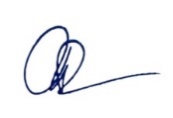                                                                          Nguyễn Thuỷ Tiên                                                                           KHỐI TRƯỞNG                                                                         Nguyễn Thuỷ Tiên                                                                           KHỐI TRƯỞNG                                                                         Nguyễn Thuỷ Tiên